 	ENVENENAMIENTO POR PLOMO 	La	nutrición	y	los	niñosEl envenenamiento por plomo es causado por demasiado plomo en el cuerpo. El plomo es un metal que causa daños al cerebro, los riñones y el sistema nervioso de los niños.El polvo que contiene plomo y la pintura con plomo en las casas viejas pueden ser veneno para los niños. El polvo que contiene plomo puede  venirde la pintura descascarada o escamada. El polvo que contiene plomo cae en el suelo y sobre los juguetes y penetra en el cuerpo del niño cuando se lleva las manos y los juguetes a la  boca.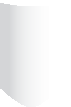 Alimentos para sus  niñosPrepare alimentos ricos en calcio, hierro y vitamina  C.Calcio	• Leche, yogur, tofu, quesoAlimentos hechos con leche (budines, pizza, macarrones y queso)Verduras de hojas verdes (coles, espinaca, brócoli)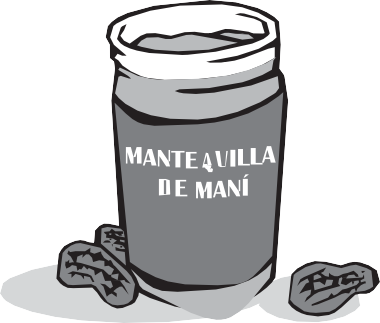 Hierro	• Carnes sin grasa (carne de res,  pollo,cerdo, cabrito)PescadoCereales (cereales con hierro para bebés, crema de trigo)Frijoles (negros, rojos y pintos)Mantequilla de maní y nuecesFrutas secas (pasas, arándanos, ciruelas)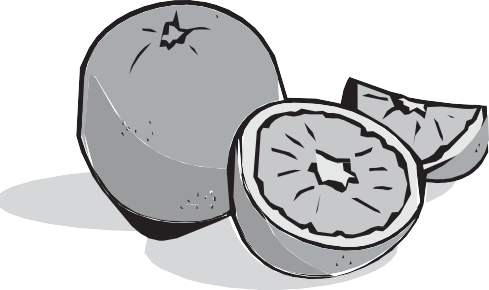 Vitamina C	• Naranjas, toronjas, mangosPimientos verdes y rojosTomatesJugos (de naranja, toronja, tomate)Consejos sobre nutrición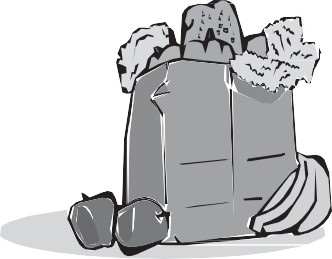 Haga que la hora de la comida sea más    segura:Evite que los niños caminen con la comida en la mano. Los niños pueden dejar la comida en lugares con polvo que contiene plomo.Láveles las manos antes de darles la comida o una merienda.No coma la comida que haya caído al suelo.Siéntense a la mesa para comer o merendar.Prepare  meriendas  saludables como:Frutas y verduras frescasGalletitas integralesTrocitos de quesoYogurDéle a su niño 4 a 6 comidas pequeñas durante el día.Los niños absorben menos plomo cuando el estómago está  lleno.Comuníquese con su oficina local de  WIC(Women, Infants, Children, por sus siglas en inglés) para obtener más información acerca de la   nutrición.Llame sin cargo al 1-800-942-1007.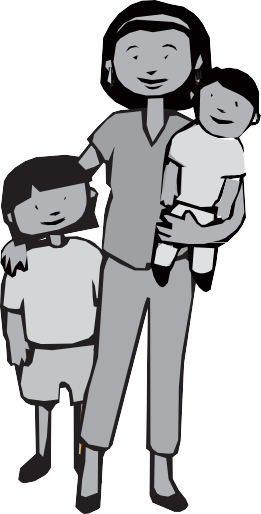 Programa de Prevención del Envenenamiento Infantil por Plomo (Childhood Lead  Poisoning Prevention Program,  CLPPP)Llame gratis al: 1-800-532-9571Visite el sitio: www.mass.gov/dph/clpppDepartamento de Salud Pública de Massachusetts (Massachusetts Department of Public Health)Oficina de Salud Ambiental (Bureau of Environmental Health)Spanish 2015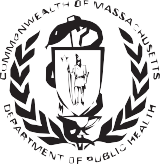 